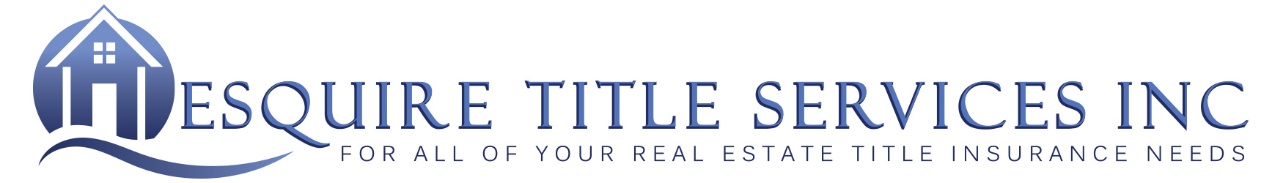 REALTOR FILE #______________________  _		TITLE FILE#_____________	_________	PROPERTY ADDRESS:__________________________	CLOSING DATE:________________________	___________________________________________________________________________________	HOA/CONDO ASSOCIATION:_______________________	ESCROW AMOUNT:_____________________	PHONE #: ______________________________________HELD BY:______________________________	SELLER INFORMATION___________________________	BUYER INFORMATION___________________	NAME:_______________________________________	NAME:________________________________	NAME:________________________________________	NAME:_______________________________	ADDRESS:______________________________________ADDRESS:____________________________	EMAIL:________________________________________	EMAIL:_______________________________	PHONE #:______________________________________	PHONE #:_____________________________	MARITAL STATUS:_______________________________	MARITAL STATUS: ______________________	MAILAWAY:__________YES___OR    NO_____________	MAILAWAY:________YES___OR___NO______	SS#:__________________________________________	LENDER INFO: __________________________	SS#:__________________________________________	CONTACT NAME:________________________	MORTGAGE PAYOFF/EQUITY LINE PAYOFF INFO:______	PHONE #:______________________________	_#1__________________________________________	EMAIL:________________________________	_#2__________________________________________________________________________________	LISTING AGENT LICENSE #________________________	SELLING AGENT_LICENSE #_______________	NAME:_______________________________________	NAME:________________________________	COMPANY:_____________________________________COMPANY:_____________________________	PHONE#:_______________________________________PHONE#:______________________________	FAX#:__________________________________________FAX#:_________________________________	EMAIL:_________________________________________EMAIL:_______________________________	COMMISSION %:_________________________________COMMISSION %:_______________________	REALTOR TRANSACTION FEE:______$________________REALTOR TRANSACTION FEE:___$__________	HOME WARRANTY: _YES        NO        AMOUNT$   ____ SELLER PAYS:_________BUYER PAYS:_______	 Revised 2/3/2016